Муниципальное образование Белореченский районмуниципальное бюджетное общеобразовательное учреждение общая общеобразовательная школа №25 имени В.А.Лысакастаницы Гурийской Муниципального образования Белореченский район                                                                                        УТВЕРЖДЕНОрешением педагогического совета от 31.08.2022 года протокол № 1                                                                               Председатель ______ /А.С.Лысак/                                                                                                             РАБОЧАЯ ПРОГРАММАПо алгебре Уровень образования (класс) основное общее образование 7-9 классыКоличество часов 306Учитель Милюхина Галина ВладимировнаПрограмма разработана в соответствии и на основе авторской программы для общеобразовательных учреждений «Алгебра. Рабочие программы. Предметная линия учебников Ю.Н.Макарычева и других. 7-9 классы: учебное пособие для общеобразовательных организаций / Н.Г.Миндюк.- 4-е издание – М. : Просвещение, 2018.»Планируемые результаты изучения курса алгебры в 7 – 9  классах        Личностные результаты.Патриотическое воспитание:проявлением интереса к прошлому и настоящему российской математики, ценностным отношением к достижениям российских математиков и российской математической школы, к использованию этих достижений в других науках и прикладных сферах.Гражданское и духовно-нравственное воспитание:готовностью к выполнению обязанностей гражданина и реализации его прав, представлением о математических основах функционирования различных структур, явлений, процедур гражданского общества (выборы, опросы и пр.); готовностью к обсуждению этических проблем, связанных с практическим применением достижений науки, осознанием важности морально-этических принципов в деятельности учёного.Трудовое воспитание:установкой на активное участие в решении практических задач математической направленности, осознанием важности математического образования на протяжении всей жизни для успешной профессиональной деятельности и развитием необходимых умений; осознанным выбором и построением индивидуальной траектории образования и жизненных планов с учётом личных интересов и общественных потребностей.Эстетическое воспитание:способностью к эмоциональному и эстетическому восприятию математических объектов, задач, решений, рассуждений; умению видеть математические закономерности в искусстве.Ценности научного познания:ориентацией в деятельности на современную систему научных представлений об основных закономерностях развития человека, природы и общества, пониманием математической науки как сферы человеческой деятельности, этапов её развития и значимости для развития цивилизации; овладением языком математики и математической культурой как средством познания мира; овладением простейшими навыками исследовательской деятельности.Физическое воспитание, формирование культуры здоровья и эмоционального благополучия:готовностью применять математические знания в интересах своего здоровья, ведения здорового образа жизни (здоровое питание, сбалансированный режим занятий и отдыха, регулярная физическая активность); сформированностью навыка рефлексии, признанием своего права на ошибку и такого же права другого человека.Экологическое воспитание:ориентацией на применение математических знаний для решения задач в области сохранности окружающей среды, планирования поступков и оценки их возможных последствий для окружающей среды; осознанием глобального характера экологических проблем и путей их решения.Личностные результаты, обеспечивающие адаптацию обучающегося к изменяющимся условиям социальной и природной среды:готовностью к действиям в условиях неопределённости, повышению уровня своей компетентности через практическую деятельность, в том числе умение учиться у других людей, приобретать в совместной деятельности новые знания, навыки и компетенции из опыта других; необходимостью в формировании новых знаний, в том числе формулировать идеи, понятия, гипотезы об объектах и явлениях, в том числе ранее не известных, осознавать дефициты собственных знаний и компетентностей, планировать своё развитие; способностью осознавать стрессовую ситуацию, воспринимать стрессовую ситуацию как вызов, требующий контрмер, корректировать принимаемые решения и действия, формулировать и оценивать риски и последствия, формировать опыт.       Метапредметные результатыМетапредметные результаты освоения программы учебного предмета «Математика» характеризуются овладением универсальными познавательными действиями, универсальнымикоммуникативными действиями и универсальными регулятивными действиями.1) Универсальные познавательные действия обеспечивают формирование базовых когнитивных процессов обучающихся (освоение методов познания окружающего мира; применение логических, исследовательских операций, умений работать с информацией).Базовые логические действия:выявлять и характеризовать существенные признаки математических объектов, понятий, отношений между понятиями; формулировать определения понятий; устанавливать существенныйпризнак классификации, основания для обобщения и сравнения, критерии проводимого анализа; воспринимать, формулировать и преобразовывать суждения: утвердительные и отрицательные, единичные, частные и общие; условные; выявлять математические закономерности, взаимосвязи и противоречия в фактах, данных, наблюдениях и утверждениях; предлагать критерии для выявления закономерностей и противоречий; делать выводы с использованием законов логики, дедуктивных и индуктивных умозаключений, умозаключений по аналогии; разбирать доказательства математических утверждений (прямые и от противного), проводить самостоятельно несложныедоказательства математических фактов, выстраивать аргументацию, приводить примеры и контрпримеры; обосновывать собственные рассуждения; выбирать способ решения учебной задачи (сравнивать несколько вариантов решения, выбирать наиболее подходящий с учётом самостоятельно выделенных критериев). Базовые исследовательские действия: использовать вопросы как исследовательский инструмент познания; формулировать вопросы, фиксирующие противоречие, проблему, самостоятельно устанавливать искомое и данное,формировать гипотезу, аргументировать свою позицию, мнение; проводить по самостоятельно составленному плану несложный эксперимент, небольшое исследование по установлениюособенностей математического объекта, зависимостей объектов между собой; самостоятельно формулировать обобщения и выводы по результатам проведённого наблюдения, исследования, оценивать достоверность полученных результатов, выводов и обобщений; прогнозировать возможное развитие процесса, а также выдвигать предположения о его развитии в новых условиях.Работа с информацией:выявлять недостаточность и избыточность информации, данных, необходимых для решения задачи;выбирать, анализировать, систематизировать и интерпретировать информацию различных видов и форм представления; выбирать форму представления информации и иллюстрировать решаемые задачи схемами, диаграммами, иной графикой и их комбинациями; оценивать надёжность информации по критериям, предложенным учителем или сформулированным самостоятельно.2) Универсальные коммуникативные действия обеспечивают сформированность социальных навыков обучающихся.Общение:воспринимать и формулировать суждения в соответствии с условиями и целями общения; ясно, точно, грамотно выражать свою точку зрения в устных и письменных текстах, даватьпояснения по ходу решения задачи, комментировать полученный результат; в ходе обсуждения задавать вопросы по существу обсуждаемой темы, проблемы, решаемой задачи, высказывать идеи,нацеленные на поиск решения; сопоставлять свои суждения с суждениями других участников диалога, обнаруживать различие и сходство позиций; в корректной форме формулироватьразногласия, свои возражения;  представлять результаты решения задачи, эксперимента, исследования, проекта; самостоятельно выбирать формат выступления с учётом задач презентации и особенностей аудитории.Сотрудничество:понимать и использовать преимущества командной и индивидуальной работы при решении учебных математических задач; принимать цель совместной деятельности, планироватьорганизацию совместной работы, распределять виды работ, договариваться, обсуждать процесс и результат работы; обобщать мнения нескольких людей; участвовать в групповых формах работы (обсуждения, обмен мнениями, мозговые штурмы и др.); выполнять свою часть работы и координировать свои действия с другими членами команды; оценивать качество своего вклада в общий продукт по критериям, сформулированным участниками взаимодействия.3) Универсальные регулятивные действия обеспечивают формирование смысловых установок и жизненных навыков личности.Самоорганизация:самостоятельно составлять план, алгоритм решения задачи (или его часть), выбирать способ решения с учётом имеющихся ресурсов и собственных возможностей, аргументировать и корректировать варианты решений с учётом новой информации.Самоконтроль:владеть способами самопроверки, самоконтроля процесса и результата решения математической задачи; предвидеть трудности, которые могут возникнуть при решении задачи, вносить коррективы в деятельность на основе новых обстоятельств, найденных ошибок, выявленных трудностей; оценивать соответствие результата деятельности поставленной цели и условиям, объяснять причины достижения или недостижения цели, находить ошибку, давать оценку приобретённому опыту.Содержание курсаАрифметикаРациональные числа. Расширение множества натуральных чисел до множества целых, множества целых чисел до множества рациональных. Рациональное число как отношение  , где m – целое число, n – натуральное. Степень с целым показателем.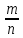 Действительные числа. Квадратный корень из числа. Корень третьей степени. Запись корней с помощью степени с дробным показателем.Понятие об иррациональном числе. Иррациональность числа √2 и несоизмеримость стороны и диагонали квадрата. Десятичные приближения иррациональных чисел.Множество действительных чисел; представление действительных чисел бесконечными десятичными дробями. Сравнение действительных чисел.Координатная прямая. Изображение чисел точками координатной прямой. Числовые промежутки.Измерения, приближения, оценки. Размеры объектов окружающего мира (от элементарных частиц до Вселенной), длительность процессов в окружающем мире. Выделение множителя – степени десяти в записи числа.Приближённое значение величины, точность приближения. Прикидка и оценка результатов вычисления.АлгебраАлгебраические выражения. Буквенные выражения (выражения с переменными). Числовое значение буквенного выражения. Допустимые значения переменных. Подстановка выражений вместо переменных. Преобразование буквенных выражений на основе свойств арифметических действий. Равенство буквенных выражений. Тождество.Степень с натуральным показателем и её свойства. Одночлены и многочлены. Степень многочлена. Сложение, вычитание, умножение многочленов. Формулы сокращенного умножения: квадрат суммы и квадрат разности. Формула разности квадратов. Преобразование целого выражения в многочлен. Разложение многочленов на множители. Многочлены с одной переменой. Корень многочлена. Квадратный трехчлен; разложение квадратного трехчлена на множители.Алгебраическая дробь. Основное свойство алгебраической дроби. Сложение, вычитание, умножение, деление алгебраических дробей. Степень с натуральным показателем и её свойства.Рациональные выражения и их преобразования. Доказательство тождеств.Квадратные корни. Свойства арифметических квадратных корней и их применение к преобразованию числовых выражений и вычислениям.Уравнения. Уравнение с одной переменной. Корень уравнения. Свойства числовых неравенств. Равносильность уравнений.Линейное уравнение. Квадратное уравнение: формула корней квадратного уравнения. Теорема Виета. Решение уравнений квадратного уравнений, сводящихся к линейным и квадратным. Примеры решения уравнений третьей и четвёртой степеней. Решение дробно-рациональных уравнений.Уравнение с двумя переменными. Линейное уравнение с двумя переменными, примеры решения уравнений в целых числах.Система уравнений с двумя переменными. Равносильность систем. Системы двух линейных уравнений с двумя переменными; решение подстановкой и сложением. Примеры решения нелинейных уравнений с двумя переменными.Решение текстовых задач алгебраическим способом.Декартовы координаты на плоскости. Графическая интерпретация уравнения с двумя переменными. График линейного уравнения с двумя переменными; угловой коэффициент прямой; условие параллельности прямых. Графики простейших нелинейных уравнений: парабола, гипербола, окружность. Графическая интерпретация систем уравнений с двумя переменными.Неравенства. Числовые неравенства и их свойства.Неравенство с одной переменой. Равносильность неравенств. Линейные неравенства с одной переменной. Квадратные неравенства. Системы неравенств с одной переменной.ФункцииОсновные понятия. Зависимости между величинами. Понятие функции. Область определения и множество значений функции. Способы задания функции. График функции. Свойства функций, их отображение на графике. Примеры графиков зависимостей, отражающих реальные процессы.Числовые функции. Функции, описывающие прямую и обратную пропорциональные зависимости, их графики и свойства. Линейная функция, её график и свойства. Квадратичная функция, её график и свойства. Степенные функции с натуральным показателем 2 и 3, их графики и свойства. Графики функций y=√x,  .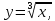 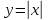 Числовые последовательности. Понятие числовой последовательности. Задание последовательности рекуррентным способом и формулой n-го члена.Арифметическая и геометрическая прогрессия. Формулы n-го члена арифметической и геометрической прогрессий, суммы первых n-х членов. Изображение членов арифметической и геометрической прогрессий точками координатной плоскости.Вероятность и статистикаОписательная статистика. Представление данных в виде таблиц, диаграмм, графиков. Случайная изменчивость. Статистические характеристики набора данных: среднее арифметическое, медиана, наибольшее и наименьшее значения, размах. Представление о выборочном исследовании.Случайные события и вероятность. Понятие о случайном опыте и случайном событии. Частота случайного события. Статистический подход к понятию вероятности. Вероятности противоположных событий. Независимые события. Умножение вероятностей. Достоверные и невозможные события. Равновозможность событий. Классическое определение вероятности.Комбинаторика. Решение комбинаторных задач перебором вариантов. Комбинаторное правило умножения. Перестановка и факториал.Логика и множестваТеоретико-множественные понятия. Множество, элемент множества. Задание множеств перечислением элементов, характеристическим свойством. Стандартные обозначения числовых множеств. Пустое множество и его обозначение. Подмножество. Объединение и пересечение множеств, разность множеств.Иллюстрация отношений между множествами с помощью диаграмм Эйлера – Венна.Элементы логики. Понятие о равносильности, следование, употребление логических связок если…, то…, в том и только в том случае, логические связки и, или.Математика в историческом развитииИстория формирования понятия числа: натуральные числа, дроби, недостаточность рациональных чисел для геометрических измерений, иррациональные числа. Старинные системы записи чисел. Дроби в Вавилоне, Египте, Риме. Открытие десятичных дробей. Старинные системы мер. Десятичные дроби и метрическая система мер. Появление отрицательных чисел и нуля. Л.Магницкий. Л.ЭйлерЗарождение алгебры в недрах арифметики. Ал - Хорезми. Рождение буквенной символики. П.Ферма, Ф.Виет, Р.Декарт. История вопроса о нахождении формул корней алгебраических уравнений, неразрешимость в радикалах уравнений степени, большей четырех. Н.Тарталья, Дж. Кардано, Н.Х. Абель, Э. Галуа.Изобретение метода координат, позволяющего переводить геометрические объекты на язык алгебры. Р. Декарт и П. Ферма. Примеры различных систем координат на плоскости.Задача Леонардо Пизанского (Фибоначчи) о кроликах, числа Фибоначчи. Задача о шахматной доске.Истоки теории вероятностей: страховое дело, азартные игры. П. Ферма и Б. Паскаль. Я. Бернулли. А. Н. КолмогоровПланируемые результаты изучения курса алгебры в 7 – 9 классахРациональные числаВыпускник научится:понимать особенности десятичной системы счисления;владеть понятиями, связанными с делимостью натуральных чисел;выражать числа в эквивалентных формах, выбирая наиболее подходящую в зависимости от конкретной ситуации;сравнивать и упорядочивать рациональные числа;выполнять вычисления с рациональными числами, сочетая устные и письменные приёмы вычислений, применение калькулятора;использовать понятия и умения, связанные с пропорциональностью величин, процентами в ходе решения математических задач и задач из смежных предметов, выполнять несложные практические расчеты.Выпускник получит возможность:познакомиться с позиционными системами счисления с основаниями, отличными от 10;углубить и развить представления о натуральных числах и свойствах делимости;научиться использовать приёмы, рационализирующие вычисления, приобрести привычку контролировать вычисления, выбирая подходящий для ситуации способ.Действительные числаВыпускник научится:использовать начальные представления о множестве действительных чисел;владеть понятием квадратного корня, применять его в вычислениях.Выпускник получит возможность:развить представление о числе и числовых системах от натуральных до действительных чисел; о роли вычислений в человеческой практике;развить и углубить знания о десятичной записи действительных чисел (периодические и непериодические дроби).Измерения, приближения, оценкиВыпускник научится:использовать в ходе решения задач элементарные представления, связанные с приближенными значениями величин.Выпускник получит возможность:понять, что числовые данные, которые используются для характеристики объектов окружающего мира, являются преимущественно приближенными, что по записи приближенных значений, содержащихся в информационных источниках, можно судить о погрешности приближения;понять, что погрешность результата вычислений должна быть соизмерима с погрешностью исходных данных.Алгебраические выраженияВыпускник научится:владеть понятиями «тождество», «тождественное преобразование», решать задачи, содержащие буквенные данные; работать с формулами;выполнять преобразования выражений, содержащих степени с целыми показателями и квадратные корни;выполнять тождественные преобразования рациональных выражений на основе правил действий над многочленами и алгебраическими дробями;выполнять разложение многочленов на множители.Выпускник получит возможность:научиться выполнять многошаговые преобразования рациональных выражений, применяя широкий набор способов и приёмов;применять тождественные преобразования для решения задач из различных разделов курса (например, для нахождения наибольшего/ наименьшего значения выражения)УравненияВыпускник научится:решать основные виды линейных уравнений с одной переменной, системы двух уравнений с двумя переменными;понимать уравнение как важнейшую математическую модель для описания и изучения разнообразных реальных ситуаций, решать текстовые задачи алгебраическим методом;применять графические представления для исследования уравнений, исследования и решения систем уравнений с двумя переменными.Выпускник получит возможность:овладеть специальными приёмами решения уравнений и систем уравнений; уверенно применять аппарат уравнений для решения разнообразных задач из математики, смежных предметов, практики;применять графические представления для исследования уравнений, систем уравнений, содержащих буквенные коэффициенты.НеравенстваВыпускник научится:понимать и применять терминологию и символику, связанные с отношением неравенства, свойства числовых неравенств;решать линейные неравенства с одной переменной и их системы; решать квадратные неравенства с опорой на графические представления;применять аппарат неравенств для решения задач из различных разделов курса.Выпускник получит возможность:разнообразным приемам доказательства неравенств; уверено применять аппарат неравенств для решения разнообразных математических задач и задач из смежных предметов, практики;применять графические представления для исследования неравенств, системы неравенств, содержащих буквенные коэффициенты.Основные понятия. Числовые функцииВыпускник научится:понимать и использовать функциональные понятия и язык (термины, символические обозначения);строить графики элементарных функций; исследовать свойства числовых функций на основе изучения поведения их графиков;понимать функцию как важнейшую математическую модель для описания процессов и явлений окружающего мира, применять функциональный язык для описания и исследования зависимостей между физическими величинами;Выпускник получит возможность научиться:проводить исследования, связанные с изучением свойств функций, в том числе с использованием компьютера; на основе графиков изученных функций строить более сложные графики (кусочно-заданные, с «выколотыми» точками и т.п.)использовать функциональные представления и свойства функций для решения математических задач из различных разделов курса.Числовые последовательностиВыпускник научится:понимать и использовать язык последовательностей (термины, символические обозначения);применять формулы, связанные с арифметической и геометрической прогрессией, и аппарат, сформированный при изучении других разделов курса, к решению задач, в том числе с контекстом из реальной жизни.Выпускник получит возможность научиться:решать комбинированные задачи с применением формул n-го члена и суммы первых n членов арифметической и геометрической прогрессий, применяя при этом аппарат уравнений и неравенств;понимать арифметическую и геометрическую прогрессии как функции натурального аргумента; связывать арифметическую прогрессию с линейным ростом, геометрическую – с экспоненциальным ростомОписательная статистикаВыпускник научится использовать простейшие способы представления и анализа статистических данных.Выпускник получит возможность приобрести первоначальный опыт организации сбора данных при проведении опроса общественного мнения, осуществлять их анализ, представлять результаты опроса в виде таблицы, диаграммы.Случайные события и вероятностьВыпускник научится находить относительную частоту и вероятность случайного события.Выпускник получит возможность приобрести опыт проведения случайных экспериментов, в том числе, с помощью компьютерного моделирования, интерпретации их результатов.КомбинаторикаВыпускник научится решать комбинаторные задачи на нахождение числа объектов или комбинаций.Выпускник получит возможность научиться некоторым специальным приемам решения комбинаторных задач.                                                                                    Тематическое планированиеРазделКоличество часов        Темы Количество часовОсновные виды деятельности обучающихсяОсновные направления воспитательной деятельности7 класс7 класс7 класс7 класс7 класс7 классВыражения, тождества, уравнения. 22 чВыражения.5Находить значения числовых выражений, а также выражений с переменными при указанных значениях переменных. Использовать знаки >, <, читать и составлять двойные неравенства. Выполнять простейшие преобразования выражений: приводить подобные слагаемые, раскрывать скобки в сумме или разности выражений. Решать уравнения вида ах =b при различных значениях а и b, а также несложные уравнения, сводящиеся к ним.Использовать аппарат уравнений для решения текстовых задач, интерпретировать результат. Использовать простейшие статистические характеристики (среднее арифметическое, размах, мода, медиана) для анализа ряда данных в несложных ситуацияхГражданское и духовно-нравственное воспитаниеТрудовое воспитаниеЭстетическое воспитаниеЦенности научного познанияФизическое воспитание, формирование культуры здоровья и эмоционального благополучияЛичностные результаты, обеспечивающие адаптацию обучающегося к изменяющимся условиям социальной и природной средыВыражения, тождества, уравнения. 22 чПреобразование выражений.4Находить значения числовых выражений, а также выражений с переменными при указанных значениях переменных. Использовать знаки >, <, читать и составлять двойные неравенства. Выполнять простейшие преобразования выражений: приводить подобные слагаемые, раскрывать скобки в сумме или разности выражений. Решать уравнения вида ах =b при различных значениях а и b, а также несложные уравнения, сводящиеся к ним.Использовать аппарат уравнений для решения текстовых задач, интерпретировать результат. Использовать простейшие статистические характеристики (среднее арифметическое, размах, мода, медиана) для анализа ряда данных в несложных ситуацияхГражданское и духовно-нравственное воспитаниеТрудовое воспитаниеЭстетическое воспитаниеЦенности научного познанияФизическое воспитание, формирование культуры здоровья и эмоционального благополучияЛичностные результаты, обеспечивающие адаптацию обучающегося к изменяющимся условиям социальной и природной средыВыражения, тождества, уравнения. 22 чКонтрольная работа №11Находить значения числовых выражений, а также выражений с переменными при указанных значениях переменных. Использовать знаки >, <, читать и составлять двойные неравенства. Выполнять простейшие преобразования выражений: приводить подобные слагаемые, раскрывать скобки в сумме или разности выражений. Решать уравнения вида ах =b при различных значениях а и b, а также несложные уравнения, сводящиеся к ним.Использовать аппарат уравнений для решения текстовых задач, интерпретировать результат. Использовать простейшие статистические характеристики (среднее арифметическое, размах, мода, медиана) для анализа ряда данных в несложных ситуацияхГражданское и духовно-нравственное воспитаниеТрудовое воспитаниеЭстетическое воспитаниеЦенности научного познанияФизическое воспитание, формирование культуры здоровья и эмоционального благополучияЛичностные результаты, обеспечивающие адаптацию обучающегося к изменяющимся условиям социальной и природной средыВыражения, тождества, уравнения. 22 чУравнения с одной переменной.7Находить значения числовых выражений, а также выражений с переменными при указанных значениях переменных. Использовать знаки >, <, читать и составлять двойные неравенства. Выполнять простейшие преобразования выражений: приводить подобные слагаемые, раскрывать скобки в сумме или разности выражений. Решать уравнения вида ах =b при различных значениях а и b, а также несложные уравнения, сводящиеся к ним.Использовать аппарат уравнений для решения текстовых задач, интерпретировать результат. Использовать простейшие статистические характеристики (среднее арифметическое, размах, мода, медиана) для анализа ряда данных в несложных ситуацияхГражданское и духовно-нравственное воспитаниеТрудовое воспитаниеЭстетическое воспитаниеЦенности научного познанияФизическое воспитание, формирование культуры здоровья и эмоционального благополучияЛичностные результаты, обеспечивающие адаптацию обучающегося к изменяющимся условиям социальной и природной средыВыражения, тождества, уравнения. 22 чСтатистические характеристики4Находить значения числовых выражений, а также выражений с переменными при указанных значениях переменных. Использовать знаки >, <, читать и составлять двойные неравенства. Выполнять простейшие преобразования выражений: приводить подобные слагаемые, раскрывать скобки в сумме или разности выражений. Решать уравнения вида ах =b при различных значениях а и b, а также несложные уравнения, сводящиеся к ним.Использовать аппарат уравнений для решения текстовых задач, интерпретировать результат. Использовать простейшие статистические характеристики (среднее арифметическое, размах, мода, медиана) для анализа ряда данных в несложных ситуацияхГражданское и духовно-нравственное воспитаниеТрудовое воспитаниеЭстетическое воспитаниеЦенности научного познанияФизическое воспитание, формирование культуры здоровья и эмоционального благополучияЛичностные результаты, обеспечивающие адаптацию обучающегося к изменяющимся условиям социальной и природной средыВыражения, тождества, уравнения. 22 чКонтрольная работа №21Находить значения числовых выражений, а также выражений с переменными при указанных значениях переменных. Использовать знаки >, <, читать и составлять двойные неравенства. Выполнять простейшие преобразования выражений: приводить подобные слагаемые, раскрывать скобки в сумме или разности выражений. Решать уравнения вида ах =b при различных значениях а и b, а также несложные уравнения, сводящиеся к ним.Использовать аппарат уравнений для решения текстовых задач, интерпретировать результат. Использовать простейшие статистические характеристики (среднее арифметическое, размах, мода, медиана) для анализа ряда данных в несложных ситуацияхГражданское и духовно-нравственное воспитаниеТрудовое воспитаниеЭстетическое воспитаниеЦенности научного познанияФизическое воспитание, формирование культуры здоровья и эмоционального благополучияЛичностные результаты, обеспечивающие адаптацию обучающегося к изменяющимся условиям социальной и природной средыФункции. 11 Функции и их графики.5Вычислять значения функции, заданной формулой, составлять таблицы значений функции. По графику функции находить значение функции по известному значению аргумента и решать обратную задачу. Строить графики прямой пропорциональности и линейной функции, описывать свойства этих функций. Понимать, как влияет знак коэффициента к на расположение в координатной плоскости графика функции y=kх, как зависит от значений k и b взаимное расположение графиков двух функций вида у=kх+b. Интерпретировать графики реальных зависимостей, описываемых формулами вида у=kх, у=kх+bТрудовое воспитаниеЦенности научного познанияФизическое воспитание, формирование культуры здоровья и эмоционального благополучия:Личностные результаты, обеспечивающие адаптацию обучающегося к изменяющимся условиям социальной и природной средыФункции. 11 Линейная функция.5Вычислять значения функции, заданной формулой, составлять таблицы значений функции. По графику функции находить значение функции по известному значению аргумента и решать обратную задачу. Строить графики прямой пропорциональности и линейной функции, описывать свойства этих функций. Понимать, как влияет знак коэффициента к на расположение в координатной плоскости графика функции y=kх, как зависит от значений k и b взаимное расположение графиков двух функций вида у=kх+b. Интерпретировать графики реальных зависимостей, описываемых формулами вида у=kх, у=kх+bТрудовое воспитаниеЦенности научного познанияФизическое воспитание, формирование культуры здоровья и эмоционального благополучия:Личностные результаты, обеспечивающие адаптацию обучающегося к изменяющимся условиям социальной и природной средыФункции. 11 Контрольная работа №31Вычислять значения функции, заданной формулой, составлять таблицы значений функции. По графику функции находить значение функции по известному значению аргумента и решать обратную задачу. Строить графики прямой пропорциональности и линейной функции, описывать свойства этих функций. Понимать, как влияет знак коэффициента к на расположение в координатной плоскости графика функции y=kх, как зависит от значений k и b взаимное расположение графиков двух функций вида у=kх+b. Интерпретировать графики реальных зависимостей, описываемых формулами вида у=kх, у=kх+bТрудовое воспитаниеЦенности научного познанияФизическое воспитание, формирование культуры здоровья и эмоционального благополучия:Личностные результаты, обеспечивающие адаптацию обучающегося к изменяющимся условиям социальной и природной средыСтепень с натуральным показателем 11Степень и её свойства.5Вычислять значения выражений вида аn, где а — произвольное число, п — натуральное число, устно и письменно, а также с помощью калькулятора. Формулировать, записывать в символической форме и обосновывать свойства степени с натуральным показателем. Применять свойства степени для преобразования выражений. Выполнять умножение одночленов и возведение одночленов в степень. Строить графики функций у =х2 и у= х3. Решать графически уравнения х2=kх+b, х3=kх+b, где k и b — некоторые числаТрудовое воспитаниеЭстетическое воспитаниеЦенности научного познанияФизическое воспитание, формирование культуры здоровья и эмоционального благополучияЛичностные результаты, обеспечивающие адаптацию обучающегося к изменяющимся условиям социальной и природной средыСтепень с натуральным показателем 11Одночлены.5Вычислять значения выражений вида аn, где а — произвольное число, п — натуральное число, устно и письменно, а также с помощью калькулятора. Формулировать, записывать в символической форме и обосновывать свойства степени с натуральным показателем. Применять свойства степени для преобразования выражений. Выполнять умножение одночленов и возведение одночленов в степень. Строить графики функций у =х2 и у= х3. Решать графически уравнения х2=kх+b, х3=kх+b, где k и b — некоторые числаТрудовое воспитаниеЭстетическое воспитаниеЦенности научного познанияФизическое воспитание, формирование культуры здоровья и эмоционального благополучияЛичностные результаты, обеспечивающие адаптацию обучающегося к изменяющимся условиям социальной и природной средыСтепень с натуральным показателем 11Контрольная работа №41Вычислять значения выражений вида аn, где а — произвольное число, п — натуральное число, устно и письменно, а также с помощью калькулятора. Формулировать, записывать в символической форме и обосновывать свойства степени с натуральным показателем. Применять свойства степени для преобразования выражений. Выполнять умножение одночленов и возведение одночленов в степень. Строить графики функций у =х2 и у= х3. Решать графически уравнения х2=kх+b, х3=kх+b, где k и b — некоторые числаТрудовое воспитаниеЭстетическое воспитаниеЦенности научного познанияФизическое воспитание, формирование культуры здоровья и эмоционального благополучияЛичностные результаты, обеспечивающие адаптацию обучающегося к изменяющимся условиям социальной и природной средыМногочлены17 чСумма и разность многочленов.3Записывать многочлен в стандартном виде, определять степень многочлена. Выполнять сложение и вычитание многочленов, умножение одночлена на многочлен и многочлена на многочлен. Выполнять разложение многочленов на множители, используя вынесение множителя за скобки и способ группировки. Применять действия с многочленами при решении разнообразных задач, в частности при решении текстовых задач с помощью уравненийТрудовое воспитаниеЭстетическое воспитаниеЦенности научного познанияФизическое воспитание, формирование культуры здоровья и эмоционального благополучияМногочлены17 чПроизведение одночлена и многочлена.6Записывать многочлен в стандартном виде, определять степень многочлена. Выполнять сложение и вычитание многочленов, умножение одночлена на многочлен и многочлена на многочлен. Выполнять разложение многочленов на множители, используя вынесение множителя за скобки и способ группировки. Применять действия с многочленами при решении разнообразных задач, в частности при решении текстовых задач с помощью уравненийТрудовое воспитаниеЭстетическое воспитаниеЦенности научного познанияФизическое воспитание, формирование культуры здоровья и эмоционального благополучияМногочлены17 чКонтрольная работа №51Записывать многочлен в стандартном виде, определять степень многочлена. Выполнять сложение и вычитание многочленов, умножение одночлена на многочлен и многочлена на многочлен. Выполнять разложение многочленов на множители, используя вынесение множителя за скобки и способ группировки. Применять действия с многочленами при решении разнообразных задач, в частности при решении текстовых задач с помощью уравненийТрудовое воспитаниеЭстетическое воспитаниеЦенности научного познанияФизическое воспитание, формирование культуры здоровья и эмоционального благополучияМногочлены17 чПроизведение многочленов.6Записывать многочлен в стандартном виде, определять степень многочлена. Выполнять сложение и вычитание многочленов, умножение одночлена на многочлен и многочлена на многочлен. Выполнять разложение многочленов на множители, используя вынесение множителя за скобки и способ группировки. Применять действия с многочленами при решении разнообразных задач, в частности при решении текстовых задач с помощью уравненийТрудовое воспитаниеЭстетическое воспитаниеЦенности научного познанияФизическое воспитание, формирование культуры здоровья и эмоционального благополучияМногочлены17 чКонтрольная работа №61Записывать многочлен в стандартном виде, определять степень многочлена. Выполнять сложение и вычитание многочленов, умножение одночлена на многочлен и многочлена на многочлен. Выполнять разложение многочленов на множители, используя вынесение множителя за скобки и способ группировки. Применять действия с многочленами при решении разнообразных задач, в частности при решении текстовых задач с помощью уравненийТрудовое воспитаниеЭстетическое воспитаниеЦенности научного познанияФизическое воспитание, формирование культуры здоровья и эмоционального благополучияФормулы сокращенного умножения 19 Квадрат суммы и квадрат разности.5Доказывать справедливость формул сокращённого умножения, применять их в преобразованиях целых выражений в многочлены, а также для разложения многочленов на множители. Использовать различные преобразования целых выражений при решении уравнений, доказательстве тождеств, в задачах на делимость, в вычислении значений некоторых выражений с помощью калькулятораПатриотическое воспитаниеТрудовое воспитаниеЭстетическое воспитаниеЦенности научного познанияФизическое воспитание, формирование культуры здоровья и эмоционального благополучияФормулы сокращенного умножения 19 Разность квадратов. Сумма и разность кубов.6Доказывать справедливость формул сокращённого умножения, применять их в преобразованиях целых выражений в многочлены, а также для разложения многочленов на множители. Использовать различные преобразования целых выражений при решении уравнений, доказательстве тождеств, в задачах на делимость, в вычислении значений некоторых выражений с помощью калькулятораПатриотическое воспитаниеТрудовое воспитаниеЭстетическое воспитаниеЦенности научного познанияФизическое воспитание, формирование культуры здоровья и эмоционального благополучияФормулы сокращенного умножения 19 Контрольная работа №71Доказывать справедливость формул сокращённого умножения, применять их в преобразованиях целых выражений в многочлены, а также для разложения многочленов на множители. Использовать различные преобразования целых выражений при решении уравнений, доказательстве тождеств, в задачах на делимость, в вычислении значений некоторых выражений с помощью калькулятораПатриотическое воспитаниеТрудовое воспитаниеЭстетическое воспитаниеЦенности научного познанияФизическое воспитание, формирование культуры здоровья и эмоционального благополучияФормулы сокращенного умножения 19 Преобразование целых выражений6Доказывать справедливость формул сокращённого умножения, применять их в преобразованиях целых выражений в многочлены, а также для разложения многочленов на множители. Использовать различные преобразования целых выражений при решении уравнений, доказательстве тождеств, в задачах на делимость, в вычислении значений некоторых выражений с помощью калькулятораПатриотическое воспитаниеТрудовое воспитаниеЭстетическое воспитаниеЦенности научного познанияФизическое воспитание, формирование культуры здоровья и эмоционального благополучияФормулы сокращенного умножения 19 Контрольная работа №81Доказывать справедливость формул сокращённого умножения, применять их в преобразованиях целых выражений в многочлены, а также для разложения многочленов на множители. Использовать различные преобразования целых выражений при решении уравнений, доказательстве тождеств, в задачах на делимость, в вычислении значений некоторых выражений с помощью калькулятораПатриотическое воспитаниеТрудовое воспитаниеЭстетическое воспитаниеЦенности научного познанияФизическое воспитание, формирование культуры здоровья и эмоционального благополучияСистемы линейных уравнений16Линейные уравнения с двумя переменными и их системы. 5Определять, является ли пара чисел решением данного уравнения с двумя переменными. Находить путём перебора целые решения линейного уравнения с двумя переменными. Строить график уравнения ах + bу= с. Решать графическим способом системы линейных уравнений с двумя переменными. Применять способ подстановки и способ сложения при решении систем линейных уравнений с двумя переменными. Решать текстовые задачи, используя в качестве алгебраической модели систему уравнений. Интерпретировать результат, полученный при решении системыТрудовое воспитаниеЭстетическое воспитаниеЦенности научного познанияФизическое воспитание, формирование культуры здоровья и эмоционального благополучияСистемы линейных уравнений16Решение систем линейных уравнений.10Определять, является ли пара чисел решением данного уравнения с двумя переменными. Находить путём перебора целые решения линейного уравнения с двумя переменными. Строить график уравнения ах + bу= с. Решать графическим способом системы линейных уравнений с двумя переменными. Применять способ подстановки и способ сложения при решении систем линейных уравнений с двумя переменными. Решать текстовые задачи, используя в качестве алгебраической модели систему уравнений. Интерпретировать результат, полученный при решении системыТрудовое воспитаниеЭстетическое воспитаниеЦенности научного познанияФизическое воспитание, формирование культуры здоровья и эмоционального благополучияСистемы линейных уравнений16Контрольная работа №91Определять, является ли пара чисел решением данного уравнения с двумя переменными. Находить путём перебора целые решения линейного уравнения с двумя переменными. Строить график уравнения ах + bу= с. Решать графическим способом системы линейных уравнений с двумя переменными. Применять способ подстановки и способ сложения при решении систем линейных уравнений с двумя переменными. Решать текстовые задачи, используя в качестве алгебраической модели систему уравнений. Интерпретировать результат, полученный при решении системыТрудовое воспитаниеЭстетическое воспитаниеЦенности научного познанияФизическое воспитание, формирование культуры здоровья и эмоционального благополучияПовторение6Повторение3Трудовое воспитаниеЦенности научного познанияФизическое воспитание, формирование культуры здоровья и эмоционального благополучияЛичностные результаты, обеспечивающие адаптацию обучающегося к изменяющимся условиям социальной и природной средыПовторение6Итоговый зачет1Трудовое воспитаниеЦенности научного познанияФизическое воспитание, формирование культуры здоровья и эмоционального благополучияЛичностные результаты, обеспечивающие адаптацию обучающегося к изменяющимся условиям социальной и природной средыПовторение6Итоговая контрольная работа2Трудовое воспитаниеЦенности научного познанияФизическое воспитание, формирование культуры здоровья и эмоционального благополучияЛичностные результаты, обеспечивающие адаптацию обучающегося к изменяющимся условиям социальной и природной среды8 класс8 класс8 класс8 класс8 класс8 классРациональные дроби.23Рациональные дроби и их свойства.5Формулировать основное свойство рациональной дроби и применять его для преобразования дробей. Выполнять сложение, вычитание, умножение и деление рациональных дробей, а также возведение дроби в степень. Выполнять различные преобразования рациональных выражений, доказывать тождества. Знать свойства функции y= k/x, где k≠0, и уметь строить ее график.Патриотическое воспитаниеТрудовое воспитаниеЭстетическое воспитаниеЦенности научного познанияФизическое воспитание, формирование культуры здоровья и эмоционального благополучияРациональные дроби.23Сумма и разность дробей.6Формулировать основное свойство рациональной дроби и применять его для преобразования дробей. Выполнять сложение, вычитание, умножение и деление рациональных дробей, а также возведение дроби в степень. Выполнять различные преобразования рациональных выражений, доказывать тождества. Знать свойства функции y= k/x, где k≠0, и уметь строить ее график.Патриотическое воспитаниеТрудовое воспитаниеЭстетическое воспитаниеЦенности научного познанияФизическое воспитание, формирование культуры здоровья и эмоционального благополучияРациональные дроби.23Контрольная работа №11Формулировать основное свойство рациональной дроби и применять его для преобразования дробей. Выполнять сложение, вычитание, умножение и деление рациональных дробей, а также возведение дроби в степень. Выполнять различные преобразования рациональных выражений, доказывать тождества. Знать свойства функции y= k/x, где k≠0, и уметь строить ее график.Патриотическое воспитаниеТрудовое воспитаниеЭстетическое воспитаниеЦенности научного познанияФизическое воспитание, формирование культуры здоровья и эмоционального благополучияРациональные дроби.23Произведение и частное дробей.10Формулировать основное свойство рациональной дроби и применять его для преобразования дробей. Выполнять сложение, вычитание, умножение и деление рациональных дробей, а также возведение дроби в степень. Выполнять различные преобразования рациональных выражений, доказывать тождества. Знать свойства функции y= k/x, где k≠0, и уметь строить ее график.Патриотическое воспитаниеТрудовое воспитаниеЭстетическое воспитаниеЦенности научного познанияФизическое воспитание, формирование культуры здоровья и эмоционального благополучияРациональные дроби.23Контрольная работа №21Формулировать основное свойство рациональной дроби и применять его для преобразования дробей. Выполнять сложение, вычитание, умножение и деление рациональных дробей, а также возведение дроби в степень. Выполнять различные преобразования рациональных выражений, доказывать тождества. Знать свойства функции y= k/x, где k≠0, и уметь строить ее график.Патриотическое воспитаниеТрудовое воспитаниеЭстетическое воспитаниеЦенности научного познанияФизическое воспитание, формирование культуры здоровья и эмоционального благополучияКвадратные корни. 19 Действительные числа.2Приводить примеры рациональных и иррациональных чисел. Находить значения арифметических квадратных корней, используя при необходимости калькулятор. Доказывать теоремы о корне из произведения и дроби, тождество , применяя их в преобразованиях выражений. Освобождаться от иррациональности в знаменателях дробей вида , ,. Выносить множитель за знак корня и вносить множитель под знак корня. Использовать квадратные корни для выражения переменных из геометрических и физических формул. Строить график функции  и иллюстрировать на графике ее свойства.Трудовое воспитаниеЭстетическое воспитаниеЦенности научного познанияФизическое воспитание, формирование культуры здоровья и эмоционального благополучияКвадратные корни. 19 Арифметический квадратный корень.5Приводить примеры рациональных и иррациональных чисел. Находить значения арифметических квадратных корней, используя при необходимости калькулятор. Доказывать теоремы о корне из произведения и дроби, тождество , применяя их в преобразованиях выражений. Освобождаться от иррациональности в знаменателях дробей вида , ,. Выносить множитель за знак корня и вносить множитель под знак корня. Использовать квадратные корни для выражения переменных из геометрических и физических формул. Строить график функции  и иллюстрировать на графике ее свойства.Трудовое воспитаниеЭстетическое воспитаниеЦенности научного познанияФизическое воспитание, формирование культуры здоровья и эмоционального благополучияКвадратные корни. 19 Свойства арифметического квадратного корня.3Приводить примеры рациональных и иррациональных чисел. Находить значения арифметических квадратных корней, используя при необходимости калькулятор. Доказывать теоремы о корне из произведения и дроби, тождество , применяя их в преобразованиях выражений. Освобождаться от иррациональности в знаменателях дробей вида , ,. Выносить множитель за знак корня и вносить множитель под знак корня. Использовать квадратные корни для выражения переменных из геометрических и физических формул. Строить график функции  и иллюстрировать на графике ее свойства.Трудовое воспитаниеЭстетическое воспитаниеЦенности научного познанияФизическое воспитание, формирование культуры здоровья и эмоционального благополучияКвадратные корни. 19 Контрольная работа №31Приводить примеры рациональных и иррациональных чисел. Находить значения арифметических квадратных корней, используя при необходимости калькулятор. Доказывать теоремы о корне из произведения и дроби, тождество , применяя их в преобразованиях выражений. Освобождаться от иррациональности в знаменателях дробей вида , ,. Выносить множитель за знак корня и вносить множитель под знак корня. Использовать квадратные корни для выражения переменных из геометрических и физических формул. Строить график функции  и иллюстрировать на графике ее свойства.Трудовое воспитаниеЭстетическое воспитаниеЦенности научного познанияФизическое воспитание, формирование культуры здоровья и эмоционального благополучияКвадратные корни. 19 Применение свойств арифметического квадратного корня.7Приводить примеры рациональных и иррациональных чисел. Находить значения арифметических квадратных корней, используя при необходимости калькулятор. Доказывать теоремы о корне из произведения и дроби, тождество , применяя их в преобразованиях выражений. Освобождаться от иррациональности в знаменателях дробей вида , ,. Выносить множитель за знак корня и вносить множитель под знак корня. Использовать квадратные корни для выражения переменных из геометрических и физических формул. Строить график функции  и иллюстрировать на графике ее свойства.Трудовое воспитаниеЭстетическое воспитаниеЦенности научного познанияФизическое воспитание, формирование культуры здоровья и эмоционального благополучияКвадратные корни. 19 Контрольная работа №41Приводить примеры рациональных и иррациональных чисел. Находить значения арифметических квадратных корней, используя при необходимости калькулятор. Доказывать теоремы о корне из произведения и дроби, тождество , применяя их в преобразованиях выражений. Освобождаться от иррациональности в знаменателях дробей вида , ,. Выносить множитель за знак корня и вносить множитель под знак корня. Использовать квадратные корни для выражения переменных из геометрических и физических формул. Строить график функции  и иллюстрировать на графике ее свойства.Трудовое воспитаниеЭстетическое воспитаниеЦенности научного познанияФизическое воспитание, формирование культуры здоровья и эмоционального благополучияКвадратные уравнения 21 Квадратное уравнение и его корни.10Решать квадратные уравнения. Находить подбором корни уравнения, используя теорему Виета. Исследовать квадратные уравнения по дискриминанту и коэффициентам. Решать дробные рациональные уравнения, сводя решение таких уравнений к решению линейных квадратных уравнений с последующим исключением посторонних корней. Решать текстовые задачи, используя в качестве алгебраической модели квадратные и дробные уравнения.Трудовое воспитаниеЭстетическое воспитаниеЦенности научного познанияФизическое воспитание, формирование культуры здоровья и эмоционального благополучияКвадратные уравнения 21 Контрольная работа №51Решать квадратные уравнения. Находить подбором корни уравнения, используя теорему Виета. Исследовать квадратные уравнения по дискриминанту и коэффициентам. Решать дробные рациональные уравнения, сводя решение таких уравнений к решению линейных квадратных уравнений с последующим исключением посторонних корней. Решать текстовые задачи, используя в качестве алгебраической модели квадратные и дробные уравнения.Трудовое воспитаниеЭстетическое воспитаниеЦенности научного познанияФизическое воспитание, формирование культуры здоровья и эмоционального благополучияКвадратные уравнения 21 Дробные рациональные уравнения.9Решать квадратные уравнения. Находить подбором корни уравнения, используя теорему Виета. Исследовать квадратные уравнения по дискриминанту и коэффициентам. Решать дробные рациональные уравнения, сводя решение таких уравнений к решению линейных квадратных уравнений с последующим исключением посторонних корней. Решать текстовые задачи, используя в качестве алгебраической модели квадратные и дробные уравнения.Трудовое воспитаниеЭстетическое воспитаниеЦенности научного познанияФизическое воспитание, формирование культуры здоровья и эмоционального благополучияКвадратные уравнения 21 Контрольная работа №61Решать квадратные уравнения. Находить подбором корни уравнения, используя теорему Виета. Исследовать квадратные уравнения по дискриминанту и коэффициентам. Решать дробные рациональные уравнения, сводя решение таких уравнений к решению линейных квадратных уравнений с последующим исключением посторонних корней. Решать текстовые задачи, используя в качестве алгебраической модели квадратные и дробные уравнения.Трудовое воспитаниеЭстетическое воспитаниеЦенности научного познанияФизическое воспитание, формирование культуры здоровья и эмоционального благополучияНеравенства 20Числовые неравенства и их свойства.8Формулировать и доказывать свойства числовых неравенств. Использовать аппарат неравенств для оценки погрешности и точности приближения. Находить пересечение и объединение множеств, в частности промежутков.Решать линейные неравенства. Решать системы линейных неравенств, в том числе таких, которые записаны в виде двойных неравенств.Гражданское и духовно-нравственное воспитаниеТрудовое воспитаниеЭстетическое воспитаниеЦенности научного познанияФизическое воспитание, формирование культуры здоровья и эмоционального благополучияНеравенства 20Контрольная работа №71Формулировать и доказывать свойства числовых неравенств. Использовать аппарат неравенств для оценки погрешности и точности приближения. Находить пересечение и объединение множеств, в частности промежутков.Решать линейные неравенства. Решать системы линейных неравенств, в том числе таких, которые записаны в виде двойных неравенств.Гражданское и духовно-нравственное воспитаниеТрудовое воспитаниеЭстетическое воспитаниеЦенности научного познанияФизическое воспитание, формирование культуры здоровья и эмоционального благополучияНеравенства 20Неравенства с одной переменной и их системы.10Формулировать и доказывать свойства числовых неравенств. Использовать аппарат неравенств для оценки погрешности и точности приближения. Находить пересечение и объединение множеств, в частности промежутков.Решать линейные неравенства. Решать системы линейных неравенств, в том числе таких, которые записаны в виде двойных неравенств.Гражданское и духовно-нравственное воспитаниеТрудовое воспитаниеЭстетическое воспитаниеЦенности научного познанияФизическое воспитание, формирование культуры здоровья и эмоционального благополучияНеравенства 20Контрольная работа №81Формулировать и доказывать свойства числовых неравенств. Использовать аппарат неравенств для оценки погрешности и точности приближения. Находить пересечение и объединение множеств, в частности промежутков.Решать линейные неравенства. Решать системы линейных неравенств, в том числе таких, которые записаны в виде двойных неравенств.Гражданское и духовно-нравственное воспитаниеТрудовое воспитаниеЭстетическое воспитаниеЦенности научного познанияФизическое воспитание, формирование культуры здоровья и эмоционального благополучияСтепень с целым показателем. Элементы статистики. 11 Степень с целым показателем и ее свойства.6Знать определение и свойства степени с целым показателем. Применять свойства степени с целым показателем при выполнении вычислений и преобразований выражений. Использовать запись чисел в стандартном виде для выражения и сопоставления размеров объектов, длительности процессов в окружающем мире.Приводить примеры репрезентативной и нерепрезентативной выборки. Извлекать информацию из таблиц частот и организовать информацию в виде таблиц частот, строить интервальный ряд. Использовать наглядное представление статистической информации в виде столбчатых и круговых диаграмм, полигонов, гистограмм.Трудовое воспитаниеЭстетическое воспитаниеЦенности научного познанияФизическое воспитание, формирование культуры здоровья и эмоционального благополучияЛичностные результаты, обеспечивающие адаптацию обучающегося к изменяющимся условиям социальной и природной средыСтепень с целым показателем. Элементы статистики. 11 Контрольная работа №91Знать определение и свойства степени с целым показателем. Применять свойства степени с целым показателем при выполнении вычислений и преобразований выражений. Использовать запись чисел в стандартном виде для выражения и сопоставления размеров объектов, длительности процессов в окружающем мире.Приводить примеры репрезентативной и нерепрезентативной выборки. Извлекать информацию из таблиц частот и организовать информацию в виде таблиц частот, строить интервальный ряд. Использовать наглядное представление статистической информации в виде столбчатых и круговых диаграмм, полигонов, гистограмм.Трудовое воспитаниеЭстетическое воспитаниеЦенности научного познанияФизическое воспитание, формирование культуры здоровья и эмоционального благополучияЛичностные результаты, обеспечивающие адаптацию обучающегося к изменяющимся условиям социальной и природной средыСтепень с целым показателем. Элементы статистики. 11 Элементы статистики.4Знать определение и свойства степени с целым показателем. Применять свойства степени с целым показателем при выполнении вычислений и преобразований выражений. Использовать запись чисел в стандартном виде для выражения и сопоставления размеров объектов, длительности процессов в окружающем мире.Приводить примеры репрезентативной и нерепрезентативной выборки. Извлекать информацию из таблиц частот и организовать информацию в виде таблиц частот, строить интервальный ряд. Использовать наглядное представление статистической информации в виде столбчатых и круговых диаграмм, полигонов, гистограмм.Трудовое воспитаниеЭстетическое воспитаниеЦенности научного познанияФизическое воспитание, формирование культуры здоровья и эмоционального благополучияЛичностные результаты, обеспечивающие адаптацию обучающегося к изменяющимся условиям социальной и природной средыПовторение 8 Повторение5Ценности научного познанияТрудовое воспитаниеПовторение 8 Итоговый зачет1Ценности научного познанияТрудовое воспитаниеПовторение 8 Итоговая контрольная работа2Ценности научного познанияТрудовое воспитание                                                                                                                           9 класс                                                                                                                           9 класс                                                                                                                           9 класс                                                                                                                           9 класс                                                                                                                           9 класс                                                                                                                           9 классКвадратичная функция 22Функции и их свойства.5Вычислять значения функции, заданной формулой, а также двумя, тремя формулами. Описывать свойства функций на основе их графического представления. Интерпретировать графики реальных зависимостей.Показывать схематически положение на координатной плоскости графиков функций y = ax2 , y = ax2 +n, y=a(x-m)2 . Строить график функции y = ax2 +bx+c, уметь указывать координаты вершины параболы , ее ось симметрии, направление ветвей параболы.Изображать схематически график функции y =  xn  с четным и нечетным n. Понимать смысл записей вида    и т.д., где а – некоторое число. Иметь представление о нахождении корней n – ой степени с помощью калькулятора.Патриотическое воспитаниеТрудовое воспитаниеЭстетическое воспитаниеЦенности научного познанияФизическое воспитание, формирование культуры здоровья и эмоционального благополучияКвадратичная функция 22Квадратный трехчлен.4Вычислять значения функции, заданной формулой, а также двумя, тремя формулами. Описывать свойства функций на основе их графического представления. Интерпретировать графики реальных зависимостей.Показывать схематически положение на координатной плоскости графиков функций y = ax2 , y = ax2 +n, y=a(x-m)2 . Строить график функции y = ax2 +bx+c, уметь указывать координаты вершины параболы , ее ось симметрии, направление ветвей параболы.Изображать схематически график функции y =  xn  с четным и нечетным n. Понимать смысл записей вида    и т.д., где а – некоторое число. Иметь представление о нахождении корней n – ой степени с помощью калькулятора.Патриотическое воспитаниеТрудовое воспитаниеЭстетическое воспитаниеЦенности научного познанияФизическое воспитание, формирование культуры здоровья и эмоционального благополучияКвадратичная функция 22Контрольная работа №11Вычислять значения функции, заданной формулой, а также двумя, тремя формулами. Описывать свойства функций на основе их графического представления. Интерпретировать графики реальных зависимостей.Показывать схематически положение на координатной плоскости графиков функций y = ax2 , y = ax2 +n, y=a(x-m)2 . Строить график функции y = ax2 +bx+c, уметь указывать координаты вершины параболы , ее ось симметрии, направление ветвей параболы.Изображать схематически график функции y =  xn  с четным и нечетным n. Понимать смысл записей вида    и т.д., где а – некоторое число. Иметь представление о нахождении корней n – ой степени с помощью калькулятора.Патриотическое воспитаниеТрудовое воспитаниеЭстетическое воспитаниеЦенности научного познанияФизическое воспитание, формирование культуры здоровья и эмоционального благополучияКвадратичная функция 22Квадратичная функция и ее график.8Вычислять значения функции, заданной формулой, а также двумя, тремя формулами. Описывать свойства функций на основе их графического представления. Интерпретировать графики реальных зависимостей.Показывать схематически положение на координатной плоскости графиков функций y = ax2 , y = ax2 +n, y=a(x-m)2 . Строить график функции y = ax2 +bx+c, уметь указывать координаты вершины параболы , ее ось симметрии, направление ветвей параболы.Изображать схематически график функции y =  xn  с четным и нечетным n. Понимать смысл записей вида    и т.д., где а – некоторое число. Иметь представление о нахождении корней n – ой степени с помощью калькулятора.Патриотическое воспитаниеТрудовое воспитаниеЭстетическое воспитаниеЦенности научного познанияФизическое воспитание, формирование культуры здоровья и эмоционального благополучияКвадратичная функция 22Степенная функция. Корень n- ой степени.3Вычислять значения функции, заданной формулой, а также двумя, тремя формулами. Описывать свойства функций на основе их графического представления. Интерпретировать графики реальных зависимостей.Показывать схематически положение на координатной плоскости графиков функций y = ax2 , y = ax2 +n, y=a(x-m)2 . Строить график функции y = ax2 +bx+c, уметь указывать координаты вершины параболы , ее ось симметрии, направление ветвей параболы.Изображать схематически график функции y =  xn  с четным и нечетным n. Понимать смысл записей вида    и т.д., где а – некоторое число. Иметь представление о нахождении корней n – ой степени с помощью калькулятора.Патриотическое воспитаниеТрудовое воспитаниеЭстетическое воспитаниеЦенности научного познанияФизическое воспитание, формирование культуры здоровья и эмоционального благополучияКвадратичная функция 22Контрольная работа №21Вычислять значения функции, заданной формулой, а также двумя, тремя формулами. Описывать свойства функций на основе их графического представления. Интерпретировать графики реальных зависимостей.Показывать схематически положение на координатной плоскости графиков функций y = ax2 , y = ax2 +n, y=a(x-m)2 . Строить график функции y = ax2 +bx+c, уметь указывать координаты вершины параболы , ее ось симметрии, направление ветвей параболы.Изображать схематически график функции y =  xn  с четным и нечетным n. Понимать смысл записей вида    и т.д., где а – некоторое число. Иметь представление о нахождении корней n – ой степени с помощью калькулятора.Патриотическое воспитаниеТрудовое воспитаниеЭстетическое воспитаниеЦенности научного познанияФизическое воспитание, формирование культуры здоровья и эмоционального благополучияУравнения и неравенства с одной переменной 14 Уравнение с одной переменной.8Решать уравнения третьей и четвертой степени с помощью разложения на множители и введение вспомогательных переменных, в частности решать биквадратные уравнения. Решать дробные рациональные уравнения, сводя их к целым уравнениям с последующей проверкой корней.Решать неравенства второй степени, используя графические представления. Использовать метод интервалов для решения несложных рациональных неравенств.Трудовое воспитаниеЭстетическое воспитаниеЦенности научного познанияФизическое воспитание, формирование культуры здоровья и эмоционального благополучияУравнения и неравенства с одной переменной 14 Неравенства с одной переменной.5Решать уравнения третьей и четвертой степени с помощью разложения на множители и введение вспомогательных переменных, в частности решать биквадратные уравнения. Решать дробные рациональные уравнения, сводя их к целым уравнениям с последующей проверкой корней.Решать неравенства второй степени, используя графические представления. Использовать метод интервалов для решения несложных рациональных неравенств.Трудовое воспитаниеЭстетическое воспитаниеЦенности научного познанияФизическое воспитание, формирование культуры здоровья и эмоционального благополучияУравнения и неравенства с одной переменной 14 Контрольная работа №31Решать уравнения третьей и четвертой степени с помощью разложения на множители и введение вспомогательных переменных, в частности решать биквадратные уравнения. Решать дробные рациональные уравнения, сводя их к целым уравнениям с последующей проверкой корней.Решать неравенства второй степени, используя графические представления. Использовать метод интервалов для решения несложных рациональных неравенств.Трудовое воспитаниеЭстетическое воспитаниеЦенности научного познанияФизическое воспитание, формирование культуры здоровья и эмоционального благополучияУравнения и неравенства с двумя переменными 17 Уравнение с двумя переменными и их системы.10Строить графики уравнений с двумя переменными в простейших случаях, когда графиком является прямая , парабола, гипербола и окружность.. Использовать их для графического решения систем уравнений с двумя переменными.Решать способом подстановки системы двух уравнений с двумя переменными, в которых одно уравнение первой степени, а другое – второй степени.Решать текстовые задачи, используя в качестве алгебраической модели систему уравнений второй степени с двумя переменными, решать составленную систему, интерпретировать результат.Трудовое воспитаниеЭстетическое воспитаниеЦенности научного познанияФизическое воспитание, формирование культуры здоровья и эмоционального благополучияУравнения и неравенства с двумя переменными 17 Неравенства с двумя переменными и их системы.6Строить графики уравнений с двумя переменными в простейших случаях, когда графиком является прямая , парабола, гипербола и окружность.. Использовать их для графического решения систем уравнений с двумя переменными.Решать способом подстановки системы двух уравнений с двумя переменными, в которых одно уравнение первой степени, а другое – второй степени.Решать текстовые задачи, используя в качестве алгебраической модели систему уравнений второй степени с двумя переменными, решать составленную систему, интерпретировать результат.Трудовое воспитаниеЭстетическое воспитаниеЦенности научного познанияФизическое воспитание, формирование культуры здоровья и эмоционального благополучияУравнения и неравенства с двумя переменными 17 Контрольная работа №41Строить графики уравнений с двумя переменными в простейших случаях, когда графиком является прямая , парабола, гипербола и окружность.. Использовать их для графического решения систем уравнений с двумя переменными.Решать способом подстановки системы двух уравнений с двумя переменными, в которых одно уравнение первой степени, а другое – второй степени.Решать текстовые задачи, используя в качестве алгебраической модели систему уравнений второй степени с двумя переменными, решать составленную систему, интерпретировать результат.Трудовое воспитаниеЭстетическое воспитаниеЦенности научного познанияФизическое воспитание, формирование культуры здоровья и эмоционального благополучияАрифметическая и геометрическая прогрессии 15 Арифметическая прогрессия.7Применять индексные обозначения для членов последовательностей. Приводить примеры задания последовательностей формулой n –го члена и рекуррентной  формулой. Выводить формулы  n –го  члена арифметической прогрессии и геометрической прогрессии, суммы первых n членов арифметической и геометрической прогрессий, решать задачи с использованием этих формул. Доказывать характеристическое свойство арифметической и геометрической прогрессий.Приводить примеры линейного роста членов некоторых арифметических прогрессий и экспоненциального роста членов некоторых геометрических прогрессий. Решать задачи на сложные проценты, используя при необходимости калькулятор.Гражданское и духовно-нравственное воспитаниеТрудовое воспитаниеЭстетическое воспитаниеЦенности научного познанияФизическое воспитание, формирование культуры здоровья и эмоционального благополучияАрифметическая и геометрическая прогрессии 15 Контрольная работа №51Применять индексные обозначения для членов последовательностей. Приводить примеры задания последовательностей формулой n –го члена и рекуррентной  формулой. Выводить формулы  n –го  члена арифметической прогрессии и геометрической прогрессии, суммы первых n членов арифметической и геометрической прогрессий, решать задачи с использованием этих формул. Доказывать характеристическое свойство арифметической и геометрической прогрессий.Приводить примеры линейного роста членов некоторых арифметических прогрессий и экспоненциального роста членов некоторых геометрических прогрессий. Решать задачи на сложные проценты, используя при необходимости калькулятор.Гражданское и духовно-нравственное воспитаниеТрудовое воспитаниеЭстетическое воспитаниеЦенности научного познанияФизическое воспитание, формирование культуры здоровья и эмоционального благополучияАрифметическая и геометрическая прогрессии 15 Геометрическая прогрессия.6Применять индексные обозначения для членов последовательностей. Приводить примеры задания последовательностей формулой n –го члена и рекуррентной  формулой. Выводить формулы  n –го  члена арифметической прогрессии и геометрической прогрессии, суммы первых n членов арифметической и геометрической прогрессий, решать задачи с использованием этих формул. Доказывать характеристическое свойство арифметической и геометрической прогрессий.Приводить примеры линейного роста членов некоторых арифметических прогрессий и экспоненциального роста членов некоторых геометрических прогрессий. Решать задачи на сложные проценты, используя при необходимости калькулятор.Гражданское и духовно-нравственное воспитаниеТрудовое воспитаниеЭстетическое воспитаниеЦенности научного познанияФизическое воспитание, формирование культуры здоровья и эмоционального благополучияАрифметическая и геометрическая прогрессии 15 Контрольная работа №61Применять индексные обозначения для членов последовательностей. Приводить примеры задания последовательностей формулой n –го члена и рекуррентной  формулой. Выводить формулы  n –го  члена арифметической прогрессии и геометрической прогрессии, суммы первых n членов арифметической и геометрической прогрессий, решать задачи с использованием этих формул. Доказывать характеристическое свойство арифметической и геометрической прогрессий.Приводить примеры линейного роста членов некоторых арифметических прогрессий и экспоненциального роста членов некоторых геометрических прогрессий. Решать задачи на сложные проценты, используя при необходимости калькулятор.Гражданское и духовно-нравственное воспитаниеТрудовое воспитаниеЭстетическое воспитаниеЦенности научного познанияФизическое воспитание, формирование культуры здоровья и эмоционального благополучияЭлементы комбинаторики и теории вероятностей 13 Элементы комбинаторики.9Выполнить перебор всех возможных вариантов для перерасчета объектов и комбинаций. Применять правило комбинаторного умножения.Распознавать задачи на вычисление числа перестановок, размещений, сочетаний и применять соответствующие формулы.Вычислять частоту случайного события. Оценивать вероятность случайного события с помощью частоты, установленной опытным путем. Находить вероятность случайного события на основе классического определения вероятности. Приводить примеры достоверных и невозможных событийТрудовое воспитаниеЭстетическое воспитаниеЦенности научного познанияФизическое воспитание, формирование культуры здоровья и эмоционального благополучияЛичностные результаты, обеспечивающие адаптацию обучающегося к изменяющимся условиям социальной и природной средыЭлементы комбинаторики и теории вероятностей 13 Начальные сведения из истории вероятностей.3Выполнить перебор всех возможных вариантов для перерасчета объектов и комбинаций. Применять правило комбинаторного умножения.Распознавать задачи на вычисление числа перестановок, размещений, сочетаний и применять соответствующие формулы.Вычислять частоту случайного события. Оценивать вероятность случайного события с помощью частоты, установленной опытным путем. Находить вероятность случайного события на основе классического определения вероятности. Приводить примеры достоверных и невозможных событийТрудовое воспитаниеЭстетическое воспитаниеЦенности научного познанияФизическое воспитание, формирование культуры здоровья и эмоционального благополучияЛичностные результаты, обеспечивающие адаптацию обучающегося к изменяющимся условиям социальной и природной средыЭлементы комбинаторики и теории вероятностей 13 Контрольная работа №71Выполнить перебор всех возможных вариантов для перерасчета объектов и комбинаций. Применять правило комбинаторного умножения.Распознавать задачи на вычисление числа перестановок, размещений, сочетаний и применять соответствующие формулы.Вычислять частоту случайного события. Оценивать вероятность случайного события с помощью частоты, установленной опытным путем. Находить вероятность случайного события на основе классического определения вероятности. Приводить примеры достоверных и невозможных событийТрудовое воспитаниеЭстетическое воспитаниеЦенности научного познанияФизическое воспитание, формирование культуры здоровья и эмоционального благополучияЛичностные результаты, обеспечивающие адаптацию обучающегося к изменяющимся условиям социальной и природной средыПовторение 21 Повторение курса алгебры.19Трудовое воспитаниеЦенности научного познанияПовторение 21 Итоговая контрольная работа2Трудовое воспитаниеЦенности научного познанияСОГЛАСОВАНОПротокол заседания методического объединения  учителей  естественно-математического цикла  ООШ № 25 от 27 августа  2021  года № 1 ___________/С.В. Лысак/     СОГЛАСОВАНОЗаместитель директора по УВР _____________  /Н.Н. Блинова/         30 августа 2021 года